LES NŒUDS    Vous trouverez sous les liens suivants à cliquer ou copier dans votre navigateur …Les nœuds … avec dessins et commentaires Le nœud barilLe nœud universel d’aboutageLe nœud palomar  http://sonalom.wifeo.com/documents/NOEUDS-1.pdfLe nœud de cuiller avec retour, fil double Le nœud rapalaLa boucle doublée http://sonalom.wifeo.com/documents/NOEUDS-2.pdfLa fixation d’un hameçon par différentes ligatures  La fixation d’un hameçon supplémentaire Les conseils pour bien faire …. http://sonalom.wifeo.com/documents/NOEUDS-3.pdf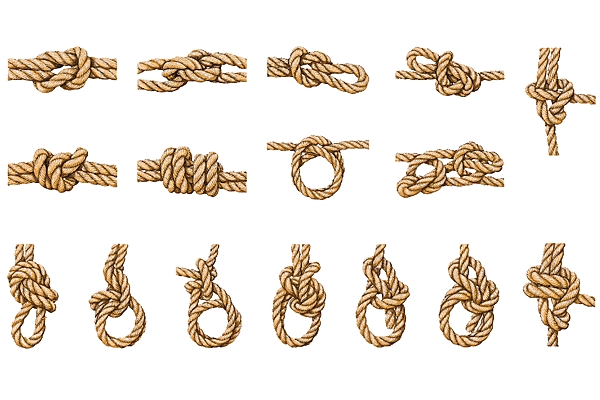 http://www.larousse.fr/encyclopedie/images/N%C5%93uds_marins/1001605 sur le site, le nom de nœuds en plus ! 